DSWD DROMIC Report #25 on Tropical Depression “USMAN”as of 19 January 2019, 4PMSUMMARYTropical Depression “USMAN” entered the Philippine Area of Responsibility (PAR) on 25 December 2018. It has made landfall in the vicinity of Borongan, Eastern Samar and has weakened into a Low Pressure Area (LPA) on 29 December 2018.Status of Affected Families / PersonsA total of 238,028 families or 1,015,680 persons were affected in 1,336 barangays, 139 cities/municipalities, and 14 provinces in Regions V, VIII, CALABARZON, and MIMAROPA (see Table 1; Annex A for details).Table 1. Affected Areas and Number of Affected Families / PersonsNote: Ongoing assessment and validation          The decrease in the number of affected families and persons in FO V is a result of ongoing validation/sanitation of data.          *The figures on affected families and damaged houses are changing due to the on-going validation of the LDRRMC. The decreased figures on the affected families in Calbayog City          are due to duplication of entry on their affected barangays and delisted of not affected barangay.Sources: LGUs through the C/MSWD and C/MDRRMStatus of Displaced and Served Families / Persons (see Table 2; Annex B for details)Table 2. Number of Served Families / Persons Inside and Outside ECsNote: Ongoing assessment and validationSources: LGUs through the C/MSWD and C/MDRRMODamaged HousesThere are 36,574 damaged houses reported in Regions V, VIII, CALABARZON, and MIMAROPA of which, 4,118 houses are totally damaged and 32,456 houses are partially damaged (see Table 3).Table 3. Number of Damaged HousesNote: Ongoing assessment and validationSources: LGUs through the C/MSWD and C/MDRRMOSummary of Assistance Provided (see Table 4)A total of ₱104,953,952.69 worth of assistance was provided by; DSWD (₱36,627,102.69), LGUs (₱20,538,385.00), and NGOs (₱47,788,465.00) (see Table 4).Table 4. Cost of Assistance Provided to Affected Families / PersonsNote: Relief assistance was provided to stranded passengers at Odiongan Port, Tagapul-an, Hinabangan, Pinabacdao, Maydolong, Tacloban, Pinabacdao, Cataingan, and Bulan.* ₱10,000.00 burial assistance was provided to the bereaved families of the victims of landslide** Relief assistance was provided to stranded passengers at Pilar PortSources: DSWD-FOs and LGUs through the C/MSWD and C/MDRRMOSituational ReportsDSWD-DRMBFO CALABARZONFO MIMAROPAFO VFO VIIIFO CARAGA*****The Disaster Response Operations Monitoring and Information Center (DROMIC) of the DSWD-DRMB is closely coordinating with the concerned DSWD-Field Offices for any significant disaster preparedness for response updates.MARIEL B. FERRARIZReleasing OfficerANNEX A. Affected Areas and Number of Affected Families / PersonsANNEX B. Number of Served Families / Persons Inside and Outside ECsANNEX C. Photo DocumentationREGION  NUMBER OF AFFECTED  NUMBER OF AFFECTED  NUMBER OF AFFECTED  NUMBER OF AFFECTED  NUMBER OF AFFECTED REGION  Barangays  Cities / Municipalities  Provinces  Families  Persons GRAND TOTAL                   1,336                       139                         14          238,028       1,015,680 CALABARZON                        45                         21                           3                 407              1,688 MIMAROPA                      191                         12                           2            37,470          148,385 REGION V                      600                         73                           6          106,939          498,989 REGION VIII                      500                         33                           3            93,212          366,618 REGION  NUMBER OF EVACUATION CENTERS (ECs)  NUMBER OF EVACUATION CENTERS (ECs)  INSIDE ECs  INSIDE ECs  INSIDE ECs  INSIDE ECs  INSIDE ECs Returned Home  INSIDE ECs Returned Home  OUTSIDE ECs  OUTSIDE ECs  OUTSIDE ECs  OUTSIDE ECs  OUTSIDE ECs Returned Home  OUTSIDE ECs Returned Home  TOTAL SERVED  TOTAL SERVED  TOTAL SERVED  TOTAL SERVED REGION  NUMBER OF EVACUATION CENTERS (ECs)  NUMBER OF EVACUATION CENTERS (ECs)  INSIDE ECs  INSIDE ECs  INSIDE ECs  INSIDE ECs  INSIDE ECs Returned Home  INSIDE ECs Returned Home  OUTSIDE ECs  OUTSIDE ECs  OUTSIDE ECs  OUTSIDE ECs  OUTSIDE ECs Returned Home  OUTSIDE ECs Returned Home  Families  Families  Persons  Persons REGION  NUMBER OF EVACUATION CENTERS (ECs)  NUMBER OF EVACUATION CENTERS (ECs)  Families  Families  Persons  Persons  Families  Persons  Families  Families  Persons  Persons  Families  Persons  Total Families  Total Families  Total Persons  Total Persons REGION  CUM  NOW  CUM  NOW  CUM  NOW  Families  Persons  CUM  NOW  CUM  NOW  Families  Persons  CUM  NOW  CUM  NOW GRAND TOTAL            800                 23            33,236            673         146,122         2,859       32,563     143,263     117,775         1,258        503,423            5,349        116,517        498,074     151,011         1,931        649,545            8,208 CALABARZON              42                   1                 398                1             1,676                4            397         1,672                9                 -                 42                    -                   9                 42            407                1            1,718                   4 MIMAROPA              67                    -              3,588                 -           15,396                 -         3,588       15,396       33,882                 -        132,989                    -          33,882        132,989       37,470                 -        148,385                    - REGION V            633                 18            25,801            497         113,799         2,155       25,304     111,644       66,290            831        315,104            3,641          65,459        311,463       92,091         1,328        428,903            5,796 REGION VIII              58                   4              3,449            175           15,251            700         3,274       14,551       17,594            427          55,288            1,708          17,167          53,580       21,043            602          70,539            2,408 REGION / PROVINCE / MUNICIPALITY REGION / PROVINCE / MUNICIPALITY   NO. OF DAMAGED HOUSES   NO. OF DAMAGED HOUSES   NO. OF DAMAGED HOUSES REGION / PROVINCE / MUNICIPALITY REGION / PROVINCE / MUNICIPALITY  Total  Totally  Partially GRAND TOTALGRAND TOTAL    36,574                    4,118                     32,456 CALABARZONCALABARZON           22                           8                            14 BatangasBatangas           12                           3                              9 Cuenca             8                           -                             8 Lobo             1                          1                              - Santa Teresita             3                          2                             1 LagunaLaguna             2                           2                               - San Pablo City             2                          2                              - QuezonQuezon             8                           3                              5 Gumaca             1                          1                              - Infanta             5                           -                             5 Pagbilao             2                          2                              - MIMAROPAMIMAROPA         802                       367                          435 Oriental MindoroOriental Mindoro         802                       367                          435 Baco         295                        62                         233 Bansud         199                        35                         164 Bongabong           45                        19                           26 City of Calapan (capital)         215                      211                             4 Gloria             4                          4                              - Mansalay           14                        14                              - Naujan           11                        11                              - Pinamalayan           12                          4                             8 Socorro             3                          3                              - Victoria             4                          4                              - REGION VREGION V      8,369                    2,071                       6,298 AlbayAlbay         113                         93                            20 Camalig             1                           -                             1 Guinobatan             1                          1                              - Legazpi City (capital)             1                          1                              - Libon           19                           -                           19 City of Ligao           16                        16                              - Malinao             2                          2                              - Tiwi           73                        73                              - Camarines NorteCamarines Norte         918                         57                          861 Basud         256                        17                         239 Daet (capital)           48                           -                           48 Mercedes           10                          5                             5 San Vicente             7                          3                             4 Talisay         597                        32                         565 Camarines SurCamarines Sur      7,335                    1,921                       5,414 Baao      1,995                          6                      1,989 Bato         799                           -                         799 Cabusao             2                          2                              - Caramoan      1,038                      283                         755 Garchitorena           59                           -                           59 Goa         413                        39                         374 Iriga City             5                          5                              - Lagonoy         628                        64                         564 Lupi           50                        16                           34 Nabua         211                          5                         206 Presentacion (Parubcan)           30                          5                           25 Sagñay      1,428                   1,406                           22 Sipocot           73                        13                           60 Tinambac         604                        77                         527 SorsogonSorsogon             3                           -                              3 Matnog             3                           -                             3 REGION VIIIREGION VIII    27,381                    1,672                     25,709 Northern SamarNorthern Samar    12,686                    1,236                     11,450 Allen             6                           2                              4 Catarman (capital)      1,083                      360                         723 Lope de Vega      2,686                      576                      2,110 Mondragon      8,889                      288                      8,601 Lapinig             2                           -                             2 Palapag             4                           -                             4 San Roque           16                        10                             6 Western SamarWestern Samar    14,695                       436                     14,259 Calbayog City    11,668                      178                    11,490 Gandara             3                          2                             1 San Jorge      3,024                      256                      2,768 REGION / PROVINCE / MUNICIPALITY REGION / PROVINCE / MUNICIPALITY  TOTAL COST OF ASSISTANCE  TOTAL COST OF ASSISTANCE  TOTAL COST OF ASSISTANCE  TOTAL COST OF ASSISTANCE REGION / PROVINCE / MUNICIPALITY REGION / PROVINCE / MUNICIPALITY  DSWD  LGU  NGOs  GRAND TOTAL GRAND TOTALGRAND TOTAL       36,627,102.69        20,538,385.00         47,788,465.00  104,953,952.69 MIMAROPAMIMAROPA         1,133,409.00          4,961,543.00           2,582,250.00      8,677,202.00 MarinduqueMarinduque                3,131.00                           -                               -               3,131.00 Mogpog                3,131.00                           -                              -              3,131.00 Oriental MindoroOriental Mindoro            997,798.00          4,924,443.00           2,402,250.00      8,324,491.00 Baco            209,000.00            537,972.00           1,389,750.00     2,136,722.00 Bansud            239,932.00            585,500.00              150,000.00        975,432.00 Bongabong                          -           1,192,676.00                            -       1,192,676.00 City of Calapan (capital)              14,212.00         1,155,880.00                            -       1,170,092.00 Gloria              79,002.00                           -                              -            79,002.00 Naujan              72,732.00            541,250.00              862,500.00     1,476,482.00 Pinamalayan              83,600.00            281,865.00                            -          365,465.00 Pola                          -              191,250.00                            -          191,250.00 Roxas              69,100.00                           -                              -            69,100.00 Socorro            189,354.00            405,750.00                            -          595,104.00 Victoria              40,866.00              32,300.00                            -            73,166.00 PalawanPalawan            125,400.00               25,600.00                             -           151,000.00 Magsaysay            125,400.00              25,600.00                            -          151,000.00 RomblonRomblon                7,080.00               11,500.00              180,000.00         198,580.00 Odiongan                7,080.00               11,500.00              180,000.00         198,580.00 REGION VREGION V       26,380,965.75        11,304,599.00         45,206,215.00    82,891,779.75 AlbayAlbay         5,506,151.00          1,012,459.00         45,200,665.00    51,719,275.00 Guinobatan                          -              166,272.00                            -          166,272.00 Legazpi City (capital)              10,000.00                           -                              -            10,000.00 Libon         1,182,012.00                           -                  93,600.00     1,275,612.00 City of Ligao              58,008.00                           -                              -            58,008.00 Malilipot              56,854.00                           -                              -            56,854.00 Malinao              64,177.50            134,015.00                            -          198,192.50 Tiwi         4,135,099.50            712,172.00         45,107,065.00   49,954,336.50 Camarines NorteCamarines Norte              40,000.00             127,000.00                             -           167,000.00 Basud                5,000.00              40,000.00                            -            45,000.00 Jose Panganiban              15,000.00              80,000.00                            -            95,000.00 Labo              20,000.00                4,000.00                            -            24,000.00 Vinzons                          -                  3,000.00                            -              3,000.00 Camarines SurCamarines Sur       20,636,250.75        10,025,081.00                  5,550.00    30,666,881.75 Baao            440,000.00         2,276,815.00                            -       2,716,815.00 Bato         1,000,033.00            143,107.00                            -       1,143,140.00 Bombon                          -              160,000.00                            -          160,000.00 Buhi         5,955,115.00                           -                              -       5,955,115.00 Bula         3,392,480.00                           -                              -       3,392,480.00 Cabusao                          -                10,000.00                            -            10,000.00 Canaman                          -                  6,000.00                  5,550.00          11,550.00 Garchitorena                          -              250,000.00                            -          250,000.00 Goa                5,000.00                           -                              -              5,000.00 Iriga City         3,770,117.50         2,961,248.00                            -       6,731,365.50 Lagonoy                          -           3,088,301.00                            -       3,088,301.00 Lupi                          -                26,760.00                            -            26,760.00 Milaor            495,153.25                           -                              -          495,153.25 Nabua         1,700,980.00                6,000.00                            -       1,706,980.00 Naga City              62,600.00                           -                              -            62,600.00 Presentacion (Parubcan)                          -                49,400.00                            -            49,400.00 Sagñay         2,032,362.50                           -                              -       2,032,362.50 Sipocot                          -              863,750.00                            -          863,750.00 Siruma                          -              150,000.00                            -          150,000.00 Tinambac         1,782,409.50              33,700.00                            -       1,816,109.50 CatanduanesCatanduanes                           -                 22,934.00                             -             22,934.00 Bato                          -                10,764.00                            -            10,764.00 San Andres (Calolbon)                          -                  2,520.00                            -              2,520.00 San Miguel                          -                  8,850.00                            -              8,850.00 Virac (capital)                          -                     800.00                            -                 800.00 MasbateMasbate                5,000.00                 4,225.00                             -               9,225.00 Cataingan                          -                  4,225.00                            -              4,225.00 Mobo                5,000.00                           -                              -              5,000.00 SorsogonSorsogon            193,564.00             112,900.00                             -           306,464.00 Bulan                          -                  3,900.00                            -              3,900.00 Irosin              99,820.00            109,000.00                            -          208,820.00 Pilar              93,744.00                           -                              -            93,744.00 REGION VIIIREGION VIII         9,112,727.94          4,272,243.00                             -      13,384,970.94 Eastern SamarEastern Samar                           -                 77,540.00                             -             77,540.00 Sulat                          -                52,480.00                            -            52,480.00 Maydolong                          -                25,060.00                            -            25,060.00 LeyteLeyte                           -                 20,300.00                             -             20,300.00 Tacloban City (capital)                          -                20,300.00                            -            20,300.00 Northern SamarNorthern Samar         9,110,927.94          2,030,825.00                             -      11,141,752.94 Catarman (capital)         6,215,786.44         1,665,515.00                            -       7,881,301.44 Lope de Vega         2,895,141.50                           -                              -       2,895,141.50 San Roque                          -              365,310.00                            -          365,310.00 Western SamarWestern Samar                1,800.00          2,143,578.00                             -        2,145,378.00 Calbayog City                          -           1,722,898.00                            -       1,722,898.00 San Jorge                          -              388,500.00                            -          388,500.00 Tagapul-an                1,800.00                2,300.00                            -              4,100.00 Hinabangan                          -                  3,960.00                            -              3,960.00 Pinabacdao                          -                25,920.00                            -            25,920.00 DATESITUATIONS / ACTIONS UNDERTAKEN19 January 2019The Disaster Response Operations Monitoring and Information Center (DROMIC) of the DSWD-DRMB is closely coordinating with concerned DSWD-Field Offices for significant response updates.DATESITUATIONS / ACTIONS UNDERTAKEN03 January 2019The alert level at the DSWD-FO CALABARZON Disaster Operation Center has been lowered from BLUE to WHITE. DSWD-FO CALABARZON submitted their terminal report.DATESITUATIONS / ACTIONS UNDERTAKEN19 January 2019DSWD-FO MIMAROPA is in close coordination with its SWADT Oriental Mindoro for the schedule of distribution of relief assistance and release of augmentation support to affected LGUs.DSWD-FO MIMAROPA is continuously coordinating with P/C/MSWDOs pertaining to the assistance distributed for the affected families and individuals.The DSWD-FO MIMAROPA DRMD is continuously coordinating with SWAD Offices and other concerned agencies for disaster response operation especially in the province of Oriental Mindoro.DATESITUATIONS / ACTIONS UNDERTAKEN19 January 2019The QRT of DSWD-FO V continues to monitor disaster relief operations at the regional, provincial and LGU levels.Other actions being taken are:Implementation of Psycho-social interventionsIntegration of Protection Policies in evacuation centers (i.e., child and women protection)Continuous provision of resource augmentation (food and non-food items) to the affected areasDeployment of Emergency Telecommunication Equipment in Sagnay, Camarines SurDeployment of QRT in affected communitiesContinuous monitoring of weather information, status reports and updatesDATESITUATIONS / ACTIONS UNDERTAKEN19 January 2019SWAD Team and DRMD-PDO assigned in Northern Samar are in closely coordination with P/MSWDO and/or P/MDRRMO for the consolidation of their final/terminal report. Meanwhile, the DRMD-PDO assigned in Western Samar submitted already their consolidated final list of affected families. Furthermore, the Disaster Response Information Management Section (DRIMS) is continuously monitoring the weather condition, in close coordination with the concerned staffs for the consolidation of reports and updates.DATESITUATIONS / ACTIONS UNDERTAKEN29 December 2018DSWD-FO CARAGA QRT is already deactivated.DSWD-FO CARAGA submitted their terminal report.REGION / PROVINCE / MUNICIPALITY REGION / PROVINCE / MUNICIPALITY  NUMBER OF AFFECTED  NUMBER OF AFFECTED  NUMBER OF AFFECTED  NUMBER OF AFFECTED  NUMBER OF AFFECTED REGION / PROVINCE / MUNICIPALITY REGION / PROVINCE / MUNICIPALITY  Barangays  Cities / Municipalities  Provinces  Families  Persons GRAND TOTALGRAND TOTAL                   1,336                       139                         14          238,028       1,015,680 CALABARZONCALABARZON                        45                         21                           3                 407              1,688 BatangasBatangas                          4                          3                          1                   12                   47 Cuenca                         2                    8                  30 Lobo                         1                    1                    3 Santa Teresita                         1                    3                  14 LagunaLaguna                          8                          6                          1                   82                 322 City of Calamba                         1                  16                  58 Calauan                         1                    2                    5 Liliw                         1                    7                  36 Los Baños                         2                  32                128 Pangil                         1                    3                  11 San Pablo City                         2                  22                  84 QuezonQuezon                        33                        12                          1                 313              1,319 Agdangan                         1                    6                  30 Atimonan                         6                  37                163 Gumaca                         7                  76                326 Infanta                         3                    5                  25 Lopez                         2                    8                  32 Macalelon                         2                    5                  16 Mauban                         2                  14                  40 Pagbilao                         1                  48                240 Pitogo                         3                  38                132 Plaridel                         4                  22                  94 Quezon                         1                    2                    6 Real                         1                  52                215 MIMAROPAMIMAROPA                      191                         12                           2            37,470          148,385 Oriental MindoroOriental Mindoro                      190                        11                          1            37,342          147,857 Baco                       27             8,509           16,188 Bansud                       13             2,703           13,515 Bongabong                       18             4,770           21,662 City of Calapan (capital)                       18             4,279           19,429 Gloria                         9                395             1,808 Mansalay                         4                104                583 Naujan                       34             7,206           36,030 Pinamalayan                       11             1,464             4,993 Pola                       23             4,160           19,226 Socorro                       17             3,358           13,474 Victoria                       16                394                949 PalawanPalawan                          1                          1                          1                 128                 528 Magsaysay                         1                128                528 REGION VREGION V                      600                         73                           6          106,939          498,989 AlbayAlbay                        67                        13                          1              4,723            19,283 Bacacay                         4                146                617 Camalig                         2                  21                  88 Guinobatan                         4                872             2,912 Jovellar                         1                  55                330 Legazpi City (capital)                         1                    5                  20 Libon                       24             1,438             5,491 City of Ligao                         1                  16                  58 Malilipot                         3                152                797 Malinao                         3                139                475 Manito                         4                  71                366 Pio Duran                         3                  15                  59 Polangui                         2                  34                  78 Tiwi                       15             1,759             7,992 Camarines NorteCamarines Norte                      103                        10                          1            10,178            43,703 Basud                         2             1,887             5,762 Capalonga                         2                    5                  19 Daet (capital)                       25             1,981             9,905 Jose Panganiban                         9                299             1,204 Labo                       22             1,937             7,475 Mercedes                       10                461             2,173 Paracale                         4                  66                246 San Vicente                         4                660             3,204 Talisay                       14             2,199           10,995 Vinzons                       11                683             2,720 Camarines SurCamarines Sur                      333                        34                          1            75,831          358,793 Baao                       15             1,773             8,297 Bato                       11                892             3,639 Bombon                         3                  65                447 Buhi                       20             7,471           35,618 Bula                       10           12,399           60,246 Cabusao                         5                  43                163 Calabanga                         2                  44                356 Camaligan                         4                  14                  79 Canaman                       11                188                745 Caramoan                       16             1,423             3,746 Del Gallego                       14                195                753 Gainza                         5                  77                288 Garchitorena                         5                376             1,577 Goa                         7                  28                124 Iriga City                       37           13,870           73,275 Lagonoy                       18             2,301             9,864 Libmanan                       35           12,965           61,343 Lupi                         4                223                978 Magarao                         1                  11                  46 Milaor                       11                508             2,563 Minalabac                         6                254             1,053 Nabua                       24           13,976           62,595 Naga City                         3                  80                372 Ocampo                         3                    9                  46 Pasacao                         1                  27                109 Presentacion (Parubcan)                       11                258             1,300 Ragay                         4                  86                380 Sagñay                         4             2,103             9,132  San fernando                         2                  28                140 San Jose                         2                  97                483 Sipocot                         2                  76                338 Siruma                       17                176                886 Tigaon                       14             2,191             9,293 Tinambac                         6             1,604             8,519 CatanduanesCatanduanes                        23                          6                          1                 462              1,873 Bato                         5                  69                292 Panganiban (Payo)                         1                    9                  16 San Andres (Calolbon)                         3                  79                180 San Miguel                         6                183                854 Viga                         4                  86                383 Virac (capital)                         4                  36                148 MasbateMasbate                        11                          5                          1                   96                 396 City of Masbate (capital)                         1                  16                  59 Mobo                         2                  19                  73 San Fernando                         2                  14                  42 San Jacinto                         2                  13                  68 Uson                         4                  34                154 SorsogonSorsogon                        63                          5                          1            15,649            74,941 Bulan                       40           14,783           71,119 Bulusan                         3                  33                108 Irosin                         6                  50                217 Juban                       10                661             2,739 Pilar                         4                122                758 REGION VIIIREGION VIII                      500                         33                           3            93,212          366,618 Eastern SamarEastern Samar                        12                          4                          1                 322              1,276 Jipapad                         4                185                667 Maslog                         2                  31                124 Sulat                         3                  79                374 Balangkayan                         3                  27                111 Northern SamarNorthern Samar                      331                        23                          1            74,083          294,642 Allen                        12              1,534              6,720 Biri                         8             2,942           11,767 Bobon                         9                687             2,748 Capul                         5                181                741 Catarman (capital)                       55           23,522           86,347 Lavezares                         1                136                630 Lope de Vega                       22             3,981           15,421 Mondragon                       24           10,850           47,371 Rosario                         4                263             1,315 San Antonio                         3                  18                  90 San Isidro                       14             2,100             7,000 San Jose                         3                  17                  85 San Vicente                         7             2,036             8,123 Catubig                       47             8,504           35,708 Gamay                         2                  63                241 Laoang                         5                544             2,567 Lapinig                         2                230                598 Las Navas                       53           10,432           40,344 Mapanas                         5                354             1,288 Palapag                         5                183                692 Pambujan                         3                207                909 San Roque                       16             1,782             7,794 Silvino Lobos                       26             3,517           16,143 Western SamarWestern Samar                      157                          6                          1            18,807            70,700 Calbayog City                       83           12,288           44,930 Gandara                       15                827             3,833 San Jorge                       32             3,331           13,242 Calbiga                       11                430             1,720 Paranas (Wright)                       12             1,160             3,957 Santa Rita                         4                771             3,018 REGION / PROVINCE / MUNICIPALITY REGION / PROVINCE / MUNICIPALITY  NUMBER OF EVACUATION CENTERS (ECs)  NUMBER OF EVACUATION CENTERS (ECs)  INSIDE ECs  INSIDE ECs  INSIDE ECs  INSIDE ECs  INSIDE ECs Returned Home  INSIDE ECs Returned Home  OUTSIDE ECs  OUTSIDE ECs  OUTSIDE ECs  OUTSIDE ECs  OUTSIDE ECs Returned Home  OUTSIDE ECs Returned Home  TOTAL SERVED  TOTAL SERVED  TOTAL SERVED  TOTAL SERVED REGION / PROVINCE / MUNICIPALITY REGION / PROVINCE / MUNICIPALITY  NUMBER OF EVACUATION CENTERS (ECs)  NUMBER OF EVACUATION CENTERS (ECs)  INSIDE ECs  INSIDE ECs  INSIDE ECs  INSIDE ECs  INSIDE ECs Returned Home  INSIDE ECs Returned Home  OUTSIDE ECs  OUTSIDE ECs  OUTSIDE ECs  OUTSIDE ECs  OUTSIDE ECs Returned Home  OUTSIDE ECs Returned Home  Families  Families  Persons  Persons REGION / PROVINCE / MUNICIPALITY REGION / PROVINCE / MUNICIPALITY  NUMBER OF EVACUATION CENTERS (ECs)  NUMBER OF EVACUATION CENTERS (ECs)  Families  Families  Persons  Persons  Families  Persons  Families  Families  Persons  Persons  Families  Persons  Total Families  Total Families  Total Persons  Total Persons REGION / PROVINCE / MUNICIPALITY REGION / PROVINCE / MUNICIPALITY  CUM  NOW  CUM  NOW  CUM  NOW  Families  Persons  CUM  NOW  CUM  NOW  Families  Persons  CUM  NOW  CUM  NOW GRAND TOTALGRAND TOTAL            800                 23            33,236            673         146,122         2,859       32,563     143,263     117,775         1,258        503,423            5,349        116,517        498,074     151,011         1,931        649,545            8,208 CALABARZONCALABARZON              42                   1                 398                1             1,676                4            397         1,672                9                 -                 42                    -                   9                 42            407                1            1,718                   4 BatangasBatangas                1                    -                     8                 -                  30                 -                8              30                4                 -                 17                    -                   4                 17              12                 -                 47                    - Cuenca               1                   -                    8                -                  30                -               8             30                -                -                   -                   -                   -                   -               8                -                30                   - LagunaLaguna                7                   1                   82                1                322                4              81            318                 -                 -                    -                    -                    -                    -              82                1               322                   4 City of Calamba               1                   -                  16                -                  58                -             16             58                -                -                   -                   -                   -                   -             16                -                58                   - Calauan               1                   -                    2                -                    5                -               2               5                -                -                   -                   -                   -                   -               2                -                  5                   - Liliw               1                   -                    7                -                  36                -               7             36                -                -                   -                   -                   -                   -               7                -                36                   - Los Baños               2                   -                  32                -                128                -             32           128                -                -                   -                   -                   -                   -             32                -              128                   - Pangil               1                   1                    3               1                  11               4               2               7                -                -                   -                   -                   -                   -               3               1                11                  4 San Pablo City               1                   -                  22                -                  84                -             22             84                -                -                   -                   -                   -                   -             22                -                84                   - QuezonQuezon              34                    -                 308                 -             1,324                 -            308         1,324                5                 -                 25                    -                   5                 25            313                 -            1,349                    - Agdangan               1                   -                    6                -                  30                -               6             30                -                -                   -                   -                   -                   -               6                -                30                   - Atimonan               6                   -                  37                -                193                -             37           193                -                -                   -                   -                   -                   -             37                -              193                   - Gumaca               9                   -                  76                -                326                -             76           326                -                -                   -                   -                   -                   -             76                -              326                   - Lopez               2                   -                    8                -                  32                -               8             32                -                -                   -                   -                   -                   -               8                -                32                   - Macalelon               3                   -                    5                -                  16                -               5             16                -                -                   -                   -                   -                   -               5                -                16                   - Mauban               2                   -                  14                -                  40                -             14             40                -                -                   -                   -                   -                   -             14                -                40                   - Pagbilao               2                   -                  48                -                240                -             48           240                -                -                   -                   -                   -                   -             48                -              240                   - Pitogo               3                   -                  38                -                132                -             38           132                -                -                   -                   -                   -                   -             38                -              132                   - Plaridel               4                   -                  22                -                  94                -             22             94                -                -                   -                   -                   -                   -             22                -                94                   - Quezon               1                   -                    2                -                    6                -               2               6                -                -                   -                   -                   -                   -               2                -                  6                   - Real               1                   -                  52                -                215                -             52           215                -                -                   -                   -                   -                   -             52                -              215                   - MIMAROPAMIMAROPA              67                    -              3,588                 -           15,396                 -         3,588       15,396       33,882                 -        132,989                    -          33,882        132,989       37,470                 -        148,385                    - Oriental MindoroOriental Mindoro              65                    -              3,460                 -           14,868                 -         3,460       14,868       33,882                 -        132,989                    -          33,882        132,989       37,342                 -        147,857                    - Baco               8                   -                843                -             3,457                -           843        3,457        7,666                -         12,731                   -           7,666         12,731        8,509                -         16,188                   - Bansud               7                   -                611                -             3,055                -           611        3,055        2,092                -         10,460                   -           2,092         10,460        2,703                -         13,515                   - Bongabong               3                   -                791                -             3,324                -           791        3,324        3,979                -         18,338                   -           3,979         18,338        4,770                -         21,662                   - City of Calapan (capital)               6                   -                230                -             1,097                -           230        1,097        4,049                -         18,332                   -           4,049         18,332        4,279                -         19,429                   - Gloria               7                   -                149                -                676                -           149           676           246                -           1,132                   -              246           1,132           395                -           1,808                   - Naujan             12                   -                193                -                755                -           193           755        7,013                -         35,275                   -           7,013         35,275        7,206                -         36,030                   - Pinamalayan             11                   -                364                -             1,350                -           364        1,350        1,100                -           3,643                   -           1,100           3,643        1,464                -           4,993                   - Pola               4                   -                  67                -                335                -             67           335        4,093                -         18,891                   -           4,093         18,891        4,160                -         19,226                   - Socorro               4                   -                125                -                514                -           125           514        3,233                -         12,960                   -           3,233         12,960        3,358                -         13,474                   - Victoria               3                   -                  87                -                305                -             87           305           307                -              644                   -              307              644           394                -              949                   - PalawanPalawan                2                    -                 128                 -                528                 -            128            528                 -                 -                    -                    -                    -                    -            128                 -               528                    - Magsaysay               2                   -                128                -                528                -           128           528                -                -                   -                   -                   -                   -           128                -              528                   - REGION VREGION V            633                 18            25,801            497         113,799         2,155       25,304     111,644       66,290            831        315,104            3,641          65,459        311,463       92,091         1,328        428,903            5,796 AlbayAlbay              70                   7              3,619            315           14,304         1,296         3,304       13,008         1,099              30            4,959               119            1,069            4,840         4,718            345          19,263            1,415 Bacacay               4                   -                146                -                617                -           146           617                -                -                   -                   -                   -                   -           146                -              617                   - Camalig               1                   -                    8                -                  31                -               8             31             13                -                57                   -                13                57             21                -                88                   - Guinobatan               5                   -                872                -             2,912                -           872        2,912                -                -                   -                   -                   -                   -           872                -           2,912                   - Libon             30                   1             1,073               2             4,235               9        1,071        4,226           365                -           1,256                   -              365           1,256        1,438               2           5,491                  9 City of Ligao               1                   -                  13                -                  44                -             13             44               3               2                14                  8                  1                  6             16               2                58                  8 Malilipot               3                   -                152                -                797                -           152           797                -                -                   -                   -                   -                   -           152                -              797                   - Malinao               3                   -                139                -                475                -           139           475                -                -                   -                   -                   -                   -           139                -              475                   - Manito               3                   -                  49                -                256                -             49           256             22                -              110                   -                22              110             71                -              366                   - Pio Duran               1                   -                  15                -                  59                -             15             59                -                -                   -                   -                   -                   -             15                -                59                   - Polangui               2                   -                  34                -                  78                -             34             78                -                -                   -                   -                   -                   -             34                -                78                   - Tiwi             17                   6             1,118           313             4,800        1,287           805        3,513           641             28           3,192              111              613           3,081        1,759           341           7,992           1,398 Camarines NorteCamarines Norte              65                    -              4,282                 -           18,814                 -         4,282       18,814         2,539                 -            9,771                    -            2,539            9,771         6,821                 -          28,585                    - Basud               1                   -                953                -             3,271                -           953        3,271           934                -           2,491                   -              934           2,491        1,887                -           5,762                   - Capalonga               2                   -                    5                -                  19                -               5             19                -                -                   -                   -                   -                   -               5                -                19                   - Daet (capital)             18                   -             1,931                -             9,655                -        1,931        9,655             50                -              250                   -                50              250        1,981                -           9,905                   - Jose Panganiban               9                   -                130                -                572                -           130           572                -                -                   -                   -                   -                   -           130                -              572                   - Mercedes               9                   -                365                -             1,533                -           365        1,533             96                -              640                   -                96              640           461                -           2,173                   - Paracale               4                   -                  66                -                246                -             66           246                -                -                   -                   -                   -                   -             66                -              246                   - San Vicente               2                   -                  35                -                  79                -             35             79           625                -           3,125                   -              625           3,125           660                -           3,204                   - Talisay             11                   -                395                -             1,915                -           395        1,915                -                -                   -                   -                   -                   -           395                -           1,915                   - Vinzons               9                   -                402                -             1,524                -           402        1,524           281                -           1,196                   -              281           1,196           683                -           2,720                   - Camarines SurCamarines Sur            416                 11            13,822            182           61,306            859       13,640       60,447       62,009            801        297,487            3,522          61,208        293,965       75,831            983        358,793            4,381 Baao             20                   -                343                -             1,854                -           343        1,854        1,430                -           6,443                   -           1,430           6,443        1,773                -           8,297                   - Bato             19                   3                517               8             2,246             32           509        2,214           375                -           1,393                   -              375           1,393           892               8           3,639                32 Bombon               3                   -                  65                -                447                -             65           447                -                -                   -                   -                   -                   -             65                -              447                   - Buhi             28                   5             1,237           159             5,557           756        1,078        4,801        6,234                -         30,061                   -           6,234         30,061        7,471           159         35,618              756 Bula             15                   -                386                -             1,882                -           386        1,882      12,013                -         58,364                   -         12,013         58,364      12,399                -         60,246                   - Cabusao               6                   1                  43               1                163               6             42           157                -                -                   -                   -                   -                   -             43               1              163                  6 Calabanga               3                   -                  44                -                356                -             44           356                -                -                   -                   -                   -                   -             44                -              356                   - Camaligan               2                   -                  14                -                  79                -             14             79                -                -                   -                   -                   -                   -             14                -                79                   - Canaman             16                   -                143                -                606                -           143           606             45                -              139                   -                45              139           188                -              745                   - Caramoan             16                   -             1,423                -             3,746                -        1,423        3,746                -                -                   -                   -                   -                   -        1,423                -           3,746                   - Gainza               5                   -                  77                -                288                -             77           288                -                -                   -                   -                   -                   -             77                -              288                   - Garchitorena               5                   -                111                -                435                -           111           435           265                -           1,142                   -              265           1,142           376                -           1,577                   - Goa               7                   -                  28                -                124                -             28           124                -                -                   -                   -                   -                   -             28                -              124                   - Iriga City             98                   1             4,350               4           22,892             15        4,346      22,877        9,520                -         50,383                   -           9,520         50,383      13,870               4         73,275                15 Lagonoy               8                   -                613                -             2,351                -           613        2,351        1,688                -           7,513                   -           1,688           7,513        2,301                -           9,864                   - Libmanan             59                   -                675                -             3,610                -           675        3,610      12,290                -         57,733                   -         12,290         57,733      12,965                -         61,343                   - Lupi               4                   -                223                -                978                -           223           978                -                -                   -                   -                   -                   -           223                -              978                   - Magarao               1                   -                  11                -                  46                -             11             46                -                -                   -                   -                   -                   -             11                -                46                   - Milaor             11                   -                163                -                779                -           163           779           345                -           1,784                   -              345           1,784           508                -           2,563                   - Minalabac               6                   -                  61                -                232                -             61           232           193                -              821                   -              193              821           254                -           1,053                   - Nabua             28                   -             2,116                -             7,148                -        2,116        7,148      11,860                -         55,447                   -         11,860         55,447      13,976                -         62,595                   - Naga City               3                   -                  76                -                360                -             76           360               4                -                12                   -                  4                12             80                -              372                   - Pasacao               1                   -                  27                -                109                -             27           109                -                -                   -                   -                   -                   -             27                -              109                   - Presentacion (Parubcan)             11                   -                170                -                921                -           170           921             88                -              379                   -                88              379           258                -           1,300                   - Ragay               3                   -                  84                -                370                -             84           370               2                -                10                   -                  2                10             86                -              380                   - Sagñay               3                   1                150             10                575             50           140           525        1,953           801           8,557           3,522           1,152           5,035        2,103           811           9,132           3,572 San Jose               4                   -                  88                -                429                -             88           429               9                -                54                   -                  9                54             97                -              483                   - Sipocot               2                   -                  76                -                338                -             76           338                -                -                   -                   -                   -                   -             76                -              338                   - Siruma             19                   -                166                -                844                -           166           844             10                -                42                   -                10                42           176                -              886                   - Tigaon               5                   -                  38                -                164                -             38           164        2,153                -           9,129                   -           2,153           9,129        2,191                -           9,293                   - Tinambac               5                   -                304                -             1,377                -           304        1,377        1,300                -           7,142                   -           1,300           7,142        1,604                -           8,519                   - CatanduanesCatanduanes              14                    -                 223                 -                828                 -            223            828            239                 -            1,045                    -               239            1,045            462                 -            1,873                    - Bato               4                   -                  55                -                268                -             55           268             14                -                24                   -                14                24             69                -              292                   - San Andres (Calolbon)               5                   -                  78                -                175                -             78           175               1                -                  5                   -                  1                  5             79                -              180                   - San Miguel               2                   -                  63                -                268                -             63           268           120                -              586                   -              120              586           183                -              854                   - Virac (capital)               3                   -                  27                -                117                -             27           117               9                -                31                   -                  9                31             36                -              148                   - MasbateMasbate              11                    -                   73                 -                299                 -              73            299              23                 -                 97                    -                 23                 97              96                 -               396                    - City of Masbate (capital)               1                   -                  16                -                  59                -             16             59                -                -                   -                   -                   -                   -             16                -                59                   - Mobo               3                   -                  19                -                  73                -             19             73                -                -                   -                   -                   -                   -             19                -                73                   - San Fernando               3                   -                  14                -                  42                -             14             42                -                -                   -                   -                   -                   -             14                -                42                   - Uson               4                   -                  24                -                125                -             24           125             10                -                29                   -                10                29             34                -              154                   - SorsogonSorsogon              57                    -              3,782                 -           18,248                 -         3,782       18,248            381                 -            1,745                    -               381            1,745         4,163                 -          19,993                    - Bulan             39                   -             2,954                -           14,556                -        2,954      14,556           343                -           1,615                   -              343           1,615        3,297                -         16,171                   - Irosin               4                   -                  45                -                195                -             45           195               5                -                22                   -                  5                22             50                -              217                   - Juban             10                   -                661                -             2,739                -           661        2,739                -                -                   -                   -                   -                   -           661                -           2,739                   - Pilar               4                   -                122                -                758                -           122           758                -                -                   -                   -                   -                   -           122                -              758                   - REGION VIIIREGION VIII              58                   4              3,449            175           15,251            700         3,274       14,551       17,594            427          55,288            1,708          17,167          53,580       21,043            602          70,539            2,408 Eastern SamarEastern Samar                5                    -                 110                 -                498                 -            110            498              27                 -               111                    -                 27               111            137                 -               609                    - Maslog               1                   -                  31                -                124                -             31           124                -                -                   -                   -                   -                   -             31                -              124                   - Sulat               4                   -                  79                -                374                -             79           374                -                -                   -                   -                   -                   -             79                -              374                   - Northern SamarNorthern Samar              22                   4              2,307            175             9,693            700         2,132         8,993       12,004            427          54,085            1,708          11,577          52,377       14,311            602          63,778            2,408 Bobon               1                   -                  69                -                276                -             69           276                -                -                   -                   -                   -                   -             69                -              276                   - Catarman (capital)               2                   1             1,214               5             5,562             20        1,209        5,542        8,305                -         39,267                   -           8,305         39,267        9,519               5         44,829                20 Lavezares               1                   -                136                -                630                -           136           630                -                -                   -                   -                   -                   -           136                -              630                   - Lope de Vega               3                   3                471           170             1,456           680           301           776        3,347           427         13,294           1,708           2,920         11,586        3,818           597         14,750           2,388 Gamay               2                   -                  63                -                241                -             63           241                -                -                   -                   -                   -                   -             63                -              241                   - San Roque             13                   -                354                -             1,528                -           354        1,528           352                -           1,524                   -              352           1,524           706                -           3,052                   - Western SamarWestern Samar              31                    -              1,032                 -             5,060                 -         1,032         5,060         5,563                 -            1,092                    -            5,563            1,092         6,595                 -            6,152                    - Calbayog City               1                   -                  17                -                  38                -             17             38        5,340                -                   -                   -           5,340                   -        5,357                -                38                   - Gandara               1                   -                    1                -                    5                -               1               5                -                -                   -                   -                   -                   -               1                -                  5                   - San Jorge             20                   -                934                -             4,670                -           934        4,670           181                -              905                   -              181              905        1,115                -           5,575                   - Calbiga               6                   -                  31                -                122                -             31           122               2                -                  7                   -                  2                  7             33                -              129                   - Santa Rita               3                   -                  49                -                225                -             49           225             40                -              180                   -                40              180             89                -              405                   - 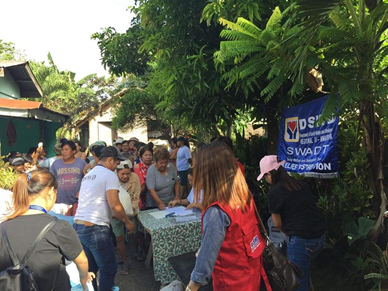 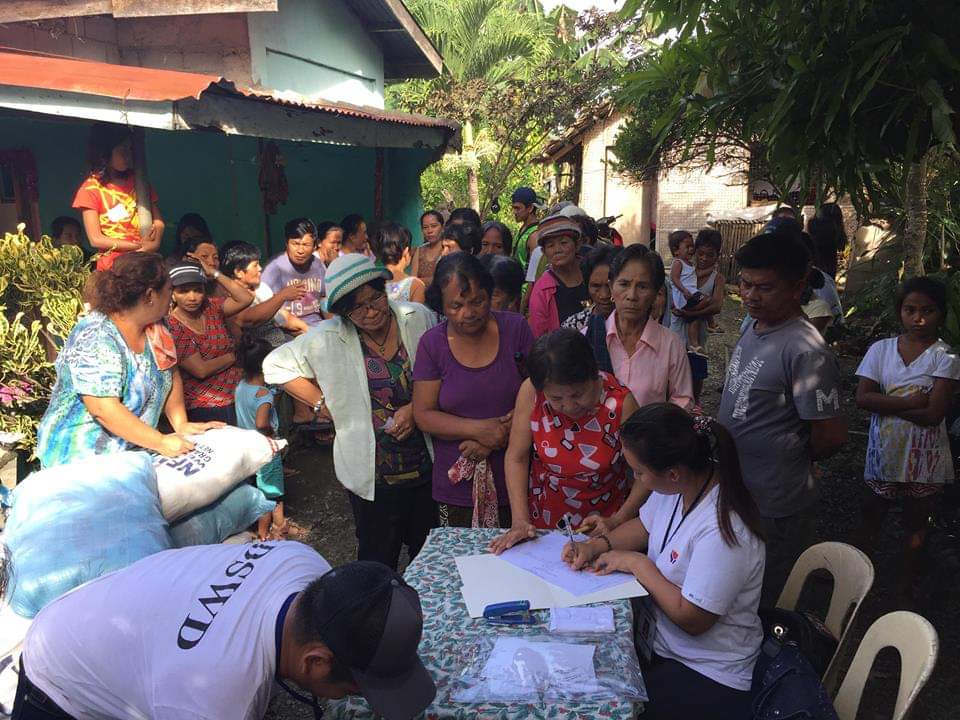 Relief Distribution in Brgy. Salcedo, Bansud, Oriental Mindoro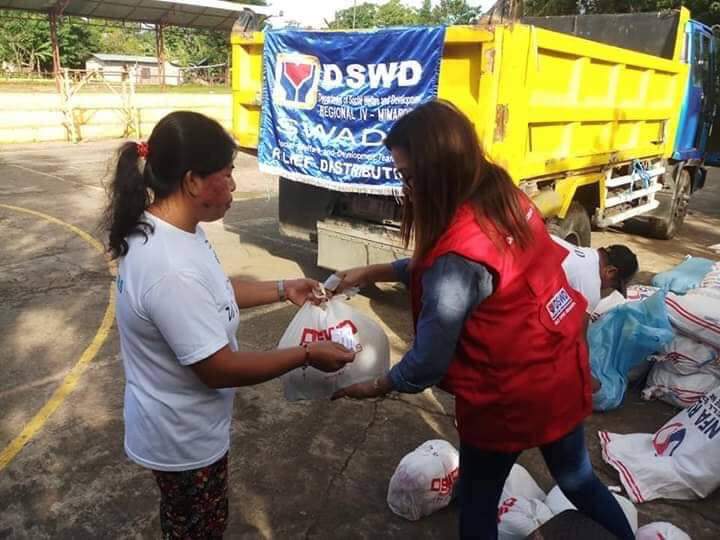 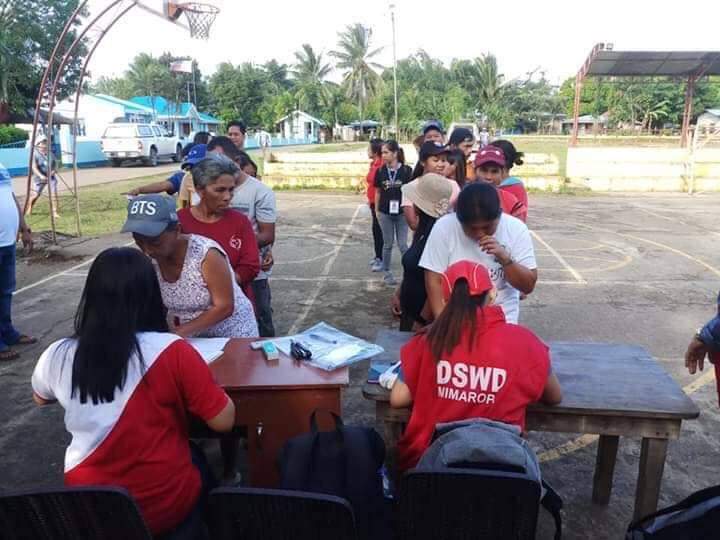 Relief Distribution in Brgy. Rosacara, Bansud, Oriental Mindoro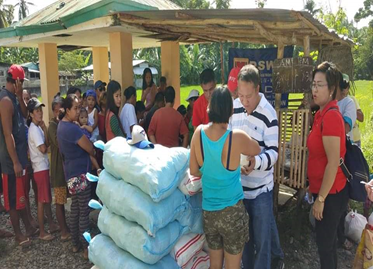 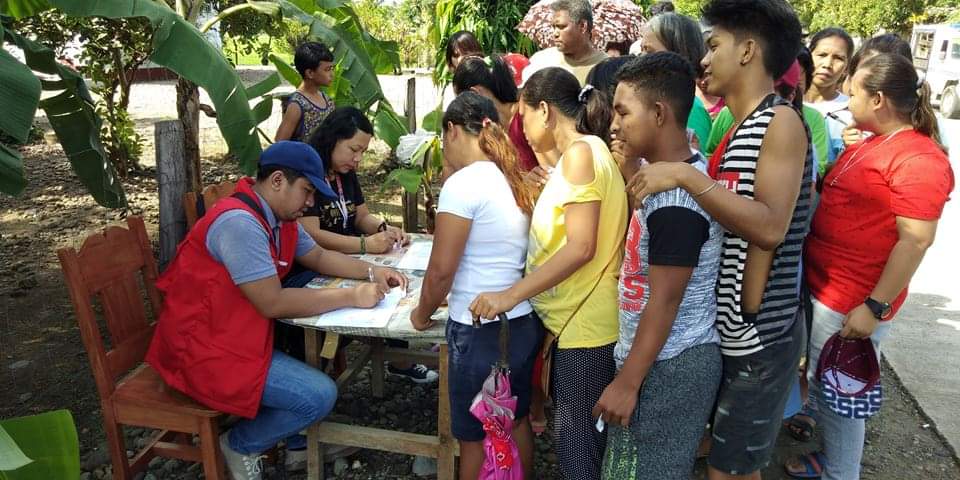 Relief Distribution in Brgy. Sumagui, Bansud, Oriental Mindoro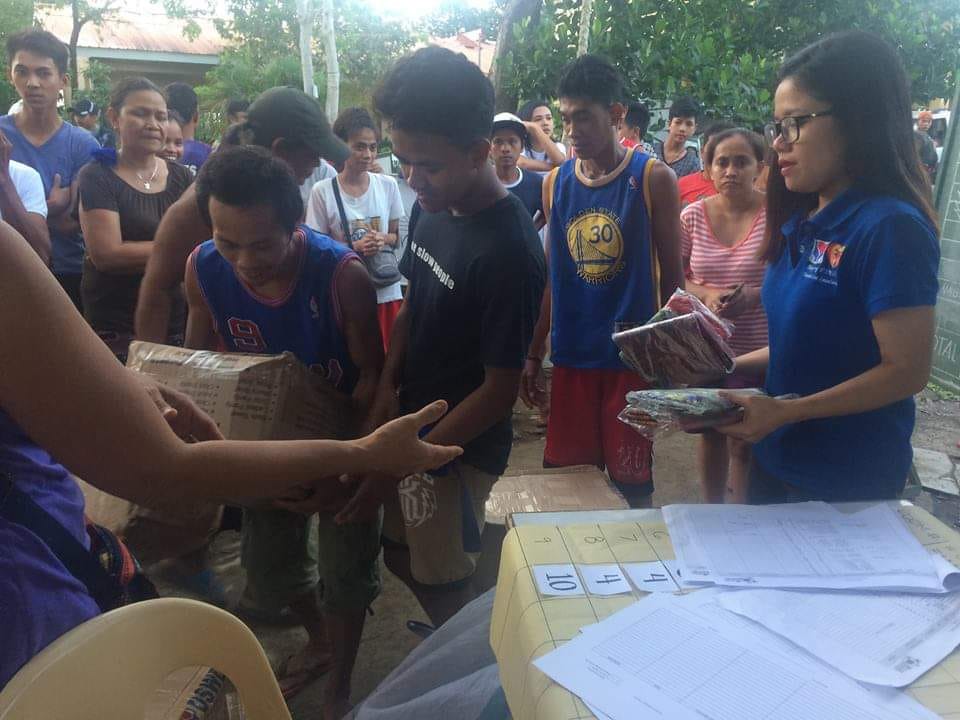 Distribution of 61 DSWD family kits and malong to the IDPs of Brgys. Maynonong and Naga at Naga National High School, Tiwi, Albay (03 January 2019)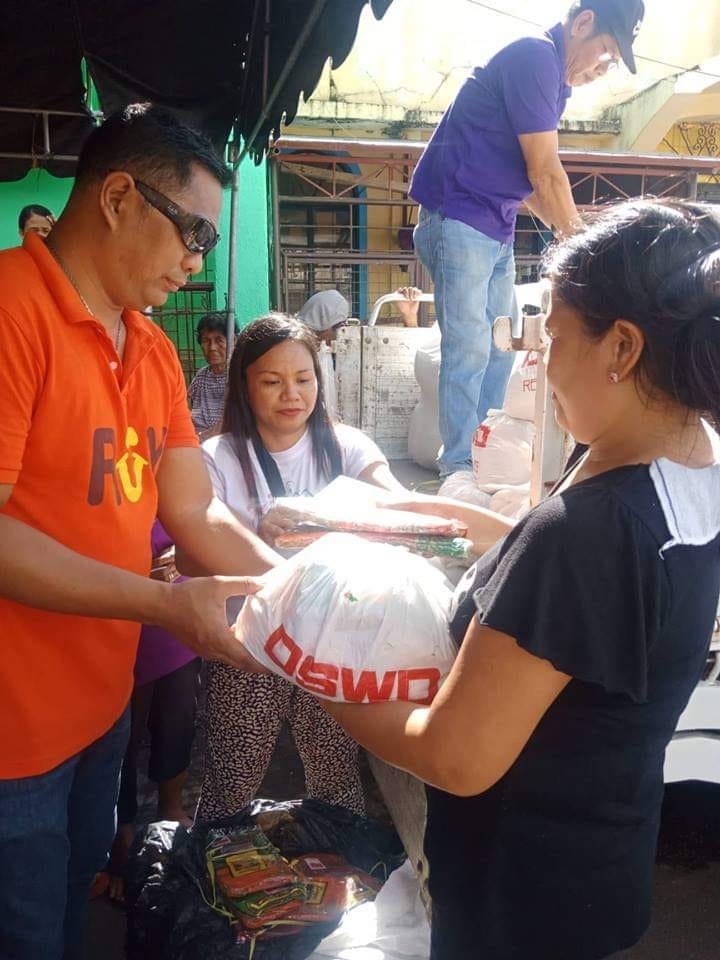 DSWD-Field Office V distributed family food packs (FFPs) in Brgy. Sta. Clara, Buhi, Camarines Sur (02 January 2019)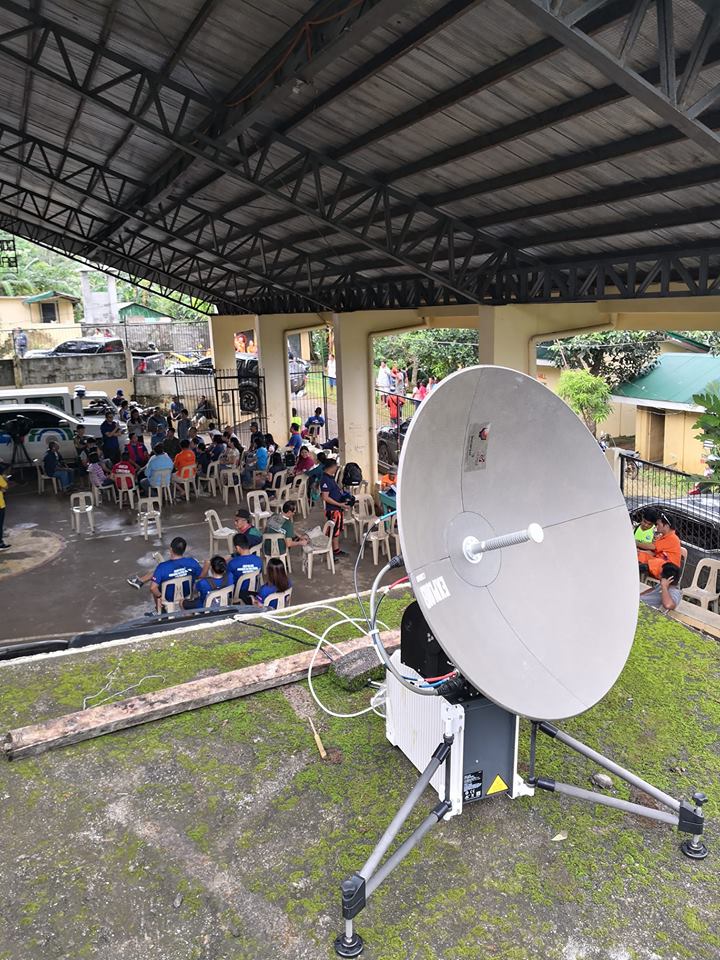 DSWD-Field Office V deployed its Regional Emergency Telecommunication Equipment in Patitinan, Sagnay, Camarines Sur to transmit updates useful to different government agencies for their immediate action (01 January 2019)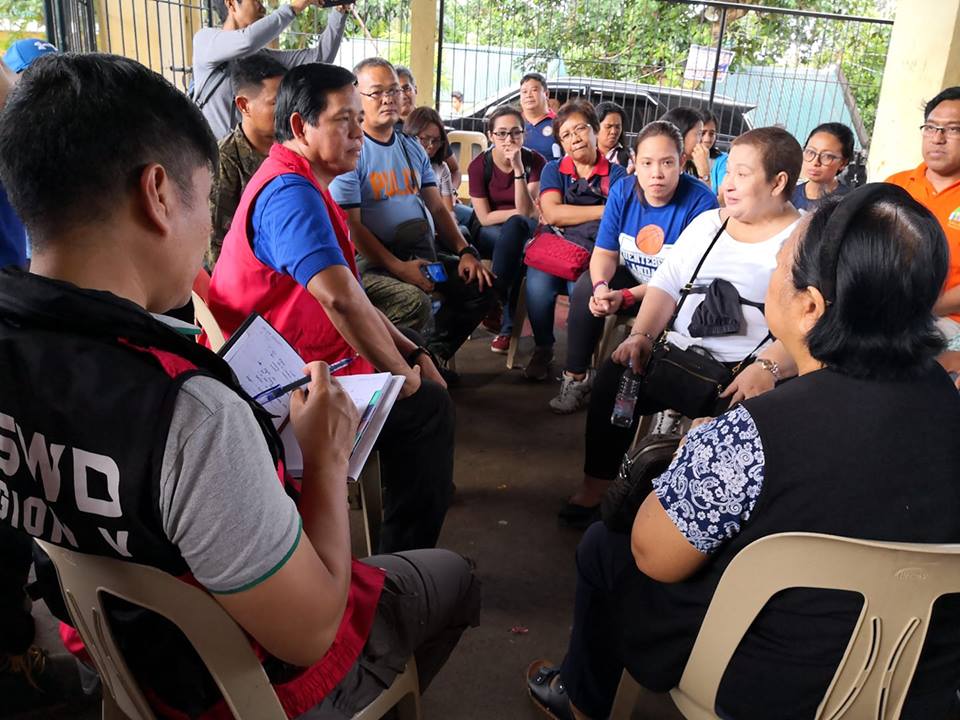 DSWD Sec. Rolando Bautista visited Patitinan, Sagnay in Camarines Sur to meet with key officials and coordinate DSWD relief efforts to the most affected families in the said village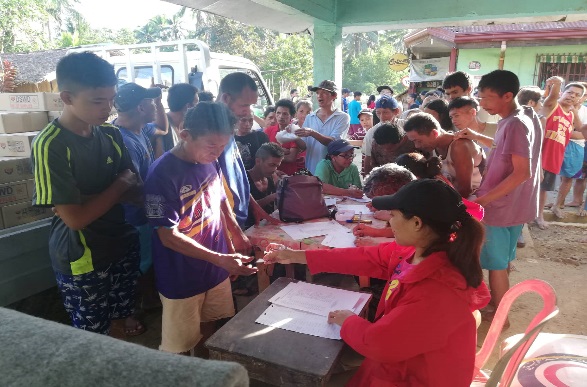 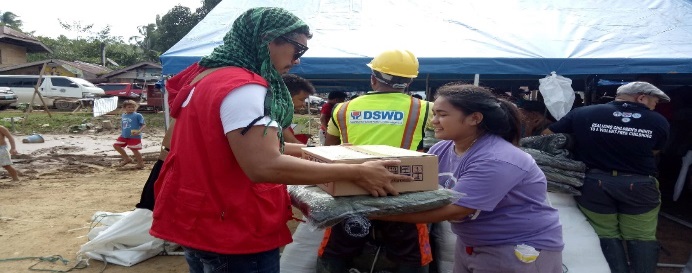 DSWD-FO VIII conducted relief distribution in Lope De Vega; a total of 893 families in three (3) Barangays (Bayho, Bonifacio and Lower Caynaga) were provided with FFPs (03 January 2019)DSWD-FO VIII conducted relief distribution in Lope De Vega; a total of 893 families in three (3) Barangays (Bayho, Bonifacio and Lower Caynaga) were provided with FFPs (03 January 2019)